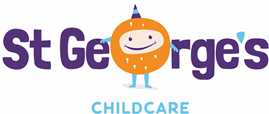 Equal Opportunities Monitoring QuestionnaireConfidentialSt George’s community Children’s Project is an equal opportunities employer and will ensure that no job applicant or employee receives less favourable treatment particularly on the grounds of sex, race, colour, nationality, ethnic origin, marital status, disability, sexuality, age, religious belief, political belief, trade union activity, responsibility for dependants, employment status or HIV status.Please complete this form and return it with the main Application form to assist in the monitoring of the recruitment and selection process.  In addition, the information will form part of the employment record for the successful applicant and will be used for internal equal opportunity monitoring purposes throughout the period of employment.This form is not made available to those conducting the recruitment interview.PLEASE COMPLETE IN BLACK INK OR TYPE SCRIPT Sex:                 Male                                     Female    Age:                  ................................................................Date of birth: .................................................................Marital Status:   Unmarried                        Married                *Other (please specify)                     Eg individuals who are widowed but have not remarried, individuals who are                         Separated, living with a partner etcDisability:    It is recognised that disabled people are not only those whose disability is                             Immediately apparent (eg blind people or those in a wheelchair) but also those                             whose disability is not immediately obvious (eg heart trouble, mental illness or                             diabetes)                            Do you consider yourself to be disabled    Yes                           No Ethnic origin:  Individuals should identify with which one of the undernoted categories they most closely associate themselves, having regard to their ethnic or cultural background. How did you hear about this post Post applied forWhite:  ScottishWhite:  ScottishWhite:  Other BritishWhite:  Other BritishWhite: IrishWhite: IrishWhite: Other (please specify)White: Other (please specify)White: Other (please specify)White: Other (please specify)White: Other (please specify)White: Other (please specify)Black:  CaribbeanBlack:  CaribbeanBlack:  CaribbeanBlack:  AfricanBlack:  AfricanBlack:  AfricanBlack:  Other (please specify)Black:  Other (please specify)Black:  Other (please specify)Black:  Other (please specify)Black:  Other (please specify)Black:  Other (please specify)IndianPakistaniPakistaniBangladeshiBangladeshiChineseAsian:  Other (please specify)Asian:  Other (please specify)Asian:  Other (please specify)Asian:  Other (please specify)Asian:  Other (please specify)Asian:  Other (please specify)Any other ethnic group (please specify)Any other ethnic group (please specify)Any other ethnic group (please specify)Any other ethnic group (please specify)Any other ethnic group (please specify)Any other ethnic group (please specify)NameJob titleSignatureDate